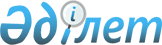 Мәслихаттың 2011 жылғы 21 желтоқсандағы № 392 "Арқалық қаласының 2012-2014 жылдарға арналған бюджеті туралы" шешіміне өзгерістер енгізу туралыҚостанай облысы Арқалық қаласы мәслихатының 2012 жылғы 6 желтоқсандағы № 69 шешімі. Қостанай облысының Әділет департаментінде 2012 жылғы 11 желтоқсанда № 3932 тіркелді

      Қазақстан Республикасының 2008 жылғы 4 желтоқсандағы Бюджет кодексінің 109-бабына сәйкес Арқалық қалалық мәслихаты ШЕШТІ:



      1. Мәслихаттың ""Арқалық қаласының 2012-2014 жылдарға арналған бюджеті туралы" 2011 жылғы 21 желтоқсандағы № 392 шешіміне (Нормативтік құқықтық актілерді мемлекеттік тіркеу тізілімінде № 9-3-158 тіркелген, 2012 жылғы 20 қаңтардағы "Торғай" газетінде жарияланған) келесі өзгерістер енгізілсін:



      көрсетілген шешімнің 1-тармағы жаңа редакцияда жазылсын:

      "1. Арқалық қаласының 2012-2014 жылдарға арналған бюджеті тиісінше 1, 2 және 3-қосымшаларға сәйкес бекітілсін, оның ішінде 2012 жылға келесі көлемде:



      1) кірістер – 4836538,4 мың теңге, оның ішінде:

      салықтық түсімдер бойынша – 1048153,0 мың теңге;

      салықтық емес түсімдер бойынша – 26154,0 мың теңге;

      негізгі капиталды сатудан түсетін түсімдер бойынша – 33238,0 мың теңге;

      трансферттер түсімі бойынша – 3728993,4 мың тенге, оның ішінде субвенция көлемі – 1576210,0 мың теңге;



      2) шығындар – 4876225,7 мың теңге;



      3) таза бюджеттік кредиттеу – 8102,0 мың теңге;



      4) қаржы активтерімен операциялар бойынша сальдо – 3000,0 мың теңге;



      5) бюджет тапшылығы (профициті) – -50789,3 мың теңге;



      6) бюджет тапшылығын қаржыландыру (профицитті пайдалану) – 50789,3 мың теңге.";



      көрсетілген шешімнің 2-тармағы жаңа редакцияда жазылсын:

      "2. 2012 жылға арналған қала бюджетінде:

      "254847,0 мың теңге сомасында республикалық бюджеттен нысаналы ағымдағы трансферттер көлемі, оның ішінде:

      10019,0 мың теңге сомасында эпизоотияға қарсы іс-шаралар жүргізуге;

      3568,0 мың теңге сомасында мамандарды әлеуметтік қолдау шараларын іске асыруға;

      7049,0 мың теңге сомасында арнаулы әлеуметтік қызметтер стандарттарын ұсынуға;

      40468,0 мың теңге сомасында мектепке дейінгі білім беру ұйымдарында мемлекеттік білім беру тапсырысын іске асыруға;

      12915,0 мың теңге сомасында Қазақстан Республикасында білім беруді дамытудың 2011-2020 жылдарға арналған мемлекеттік бағдарламасын іске асыруға;

      17060,0 мың теңге сомасында жетім баланы (жетім балаларды) және ата-аналарының қамқорынсыз қалған баланы (балаларды) күтіп-ұстауға асыраушыларына ай сайынғы ақшалай қаражат төлемдеріне;

      25722,0 мың теңге сомасында мектеп мұғалімдеріне және мектепке дейінгі ұйымдардың тәрбиешілеріне біліктілік санаты үшін қосымша ақының көлемін ұлғайтуға;

      903,0 мың теңге сомасында "Назарбаев Зияткерлік мектептері" дербес білім ұйымының оқу бағдарламалары бойынша біліктілікті арттырудан өткен мұғалімдерге төленетін еңбекақыны арттыруға;

      186,0 мың теңге сомасында тұрғын үй көмегін көрсетуге;

      28312,0 мың теңге сомасында Жұмыспен қамту 2020 бағдарламасы шеңберінде іс-шараларды іске асыруға;

      108645,0 мың теңге сомасында моноқалаларды жайластыру мәселелерін шешуге;

      108036,5 мың теңге сомасында облыстық бюджеттен нысаналы ағымдағы трансферттер көлемі, оның ішінде:

      4200,0 мың теңге сомасында қаланың білім беру ұйымдарының материалды-техникалық базасын нығайтуға;

      7610,0 мың теңге сомасында 2012-2014 жылдарға арналған коммуналдық меншігіндегі объектілердің материалды-техникалық базасын нығайтуға;

      3429,0 мың теңге сомасында кондоминиум объектілеріне техникалық паспорттар дайындауға;

      54686,5 мың теңге сомасында «Қостанай облысы Арқалық қаласы әкімдігі білім бөлімінің жалпы даму үлгісіндегі Ашутасты ауылындағы "Гүлдер" бала-бақшасы" мемлекеттік коммуналдық қазыналық кәсіпорнының ғимаратын күрделі жөндеуге;

      3086,0 мың теңге сомасында мектептерде автоматтық өрт дабылын орнатуға;

      7500,0 мың теңге сомасында "Арқалық қаласы әкімдігі білім бөлімінің № 4 орта жалпы білім беретін мектебі" мемлекеттік мекемесінің ғимаратын күрделі жөндеу жүргізу бойынша жобалы сметалық құжаттаманы дайындауға;

      1480147,0 мың теңге сомасында республикалық бюджеттен дамытуға нысаналы трансферттер көлемі, оның ішінде:

      188418,0 мың теңге сомасында Арқалық қаласы білім бөлімінің "Жас-Ұлан" балалар мен жасөспірімдер орталығы" мемлекеттік коммуналдық қазыналық кәсіпорынның ғимаратын қайта құруға және реконструкциялауға;

      251249,0 мың теңге сомасында мемлекеттік коммуналдық тұрғын үй қорының тұрғын үйін жобалауға, салуға және (немесе) сатып алуға;

      15714,0 мың теңге сомасында "Арқалық қаласындағы Маясова 27 көшесіндегі бес қабатты шағын отбасылық жатақхананы тұрғын үй ретінде реконструкциялау" объектісін абаттандыру мен инженерлік жүйелерін салуға;

      435350,0 мың теңге сомасында Қостанай облысы Арқалық қаласының Терсақан (Жалғызтал) тобының сумен жабдықтау жүйесін реконструкциялауға;

      589416,0 мың теңге сомасында Арқалық қаласының III-көтерме сорғы станциясынан су тазартқыш ғимараттарына дейін Қараторгай су тартқышын реконструкциялауға;

      309752,9 мың теңге сомасында облыстық бюджеттен дамуға нысаналы трансферттер көлемі, оның ішінде:

      154993,0 мың теңге сомасында Қостанай облысының Арқалық қаласындағы Қайырбеков 17 көшесіндегі, 110 орынды бала-бақшаны реконструкциялауға;

      75386,0 мың теңге сомасында Қостанай облысы Арқалық қаласының Терсақан (Жалғызтал) тобының сумен жабдықтау жүйесін реконструкциялауға;

      58971,9 мың теңге сомасында Арқалық қаласында III-көтерме сорғы станциясынан су тазартқыш ғимараттарына дейін Қараторгай су тартқышын реконструкциялауға;

      4140,0 мың теңге сомасында Арқалық қаласының Новый кентінде электр жабдығын реконструкциялауға;

      1910,0 мың теңге сомасында Арқалық қаласының әлеуметтік объектілеріне және көп қабатты үйлеріне келетін 0,4 киловатт - кабельді желісін трансформаторлық қосалқы станциясынан - 10/0,4 киловатт №№ 5-8, 10-13, 15-20, 22, 24-27, 30-35, 37, 38, 59, 64, 66, 71, 81, 93, 96, 98, 101, 108, 123, "Дархан" трансформаторлық қосалқы станциясынан, темір жол – трансформаторлық қосалқы станциясынан, 1 - таратқыш пунктінен, № 21 комплексті трансформаторлық қосалқы станциясынан реконструкциялауға;

      5989,0 мың теңге сомасында Арқалық қаласының Дачный шағын ауданында электр жабдығын реконструкциялауға;

      5654,0 мың теңге сомасында Арқалық қаласының Новый кентіндегі су қубыры желілерін қайта жаңартуға;

      2709,0 мың теңге сомасында Арқалық қаласының Нефтебаза кентіндегі су қубыры желілерін қайта жаңартуға қарастырылған.";



      көрсетілген шешімнің 2-1-тармағы жаңа редакцияда жазылсын:

      "2-1. 2012 жылға арналған қала бюджетінде "Қостанай облысы Арқалық қаласы әкімдігінің "Арқалық жылу энергетикалық компаниясы" мемлекеттік коммуналдық кәсіпорнының нысандары мен аумақтарын күрделі жөндеу" жобасын аяқтауға 27525,0 мың теңге сомасында республикалық бюджеттен нысаналы ағымдағы трансферт қарастырылған.";



      көрсетілген шешімнің 1, 4–қосымшалары осы шешімнің 1, 2–қосымшаларына сәйкес жаңа редакцияда жазылсын.



      2. Осы шешім 2012 жылдың 1 қаңтарынан бастап қолданысқа енгізіледі.      Арқалық қалалық мәслихатының

      кезектен тыс сессиясының төрайымы          К. Айсанова      Арқалық қалалық

      мәслихатының хатшысы                       Н. Шалдыбаев      КЕЛІСІЛДІ:      "Арқалық қаласы әкімдігінің

      қаржы бөлімі" мемлекеттік

      мекемесінің бастығы

      ___________ А. Мұхамбетжанова      "Арқалық қаласы әкімдігінің

      экономика және бюджеттік жоспарлау

      бөлімі" мемлекеттік мекемесінің бастығы

      ________________ Н. Гайдаренко

 

Мәслихаттың          

2012 жылғы 6 желтоқсандағы  

№ 69 шешіміне 1-қосымша   Мәслихаттың          

2011 жылғы 21 желтоқсандағы  

№ 392 шешіміне 1-қосымша    Арқалық қаласының 2012 жылға арналған бюджетi

Мәслихаттың           

2012 жылғы 6 желтоқсандағы   

№ 69 шешіміне 2-қосымша    Мәслихаттың          

2011 жылғы 21 желтоқсандағы  

№ 392 шешіміне 4-қосымша    Бюджеттік жобаларды (бағдарламаларды) іске асыруға және заңды тұлғалардың жарғылық капиталын қалыптастыруға немесе ұлғайтуға бағытталған бюджеттік бағдарламаларға бөле отырып 2012 жылға арналған қалалық бюджеттің бюджеттік даму бағдарламаларының тізбесі
					© 2012. Қазақстан Республикасы Әділет министрлігінің «Қазақстан Республикасының Заңнама және құқықтық ақпарат институты» ШЖҚ РМК
				СанатыСанатыСанатыСанатыСомасы,

мың теңгеСыныбыСыныбыСыныбыСомасы,

мың теңгеIшкi сыныбыIшкi сыныбыСомасы,

мың теңгеАтауыСомасы,

мың теңгеІ. Кiрiстер4836538,41Салықтық түсімдер1048153,001Табыс салығы502009,02Жеке табыс салығы502009,003Әлеуметтiк салық356666,01Әлеуметтік салық356666,004Меншiкке салынатын салықтар147501,01Мүлiкке салынатын салықтар87662,03Жер салығы14167,04Көлiк құралдарына салынатын салық41131,05Бірыңғай жер салығы4541,005Тауарларға, жұмыстарға және қызметтерге

салынатын iшкi салықтар36477,02Акциздер2723,03Табиғи және басқа да ресурстарды

пайдаланғаны үшiн түсетiн түсiмдер23325,04Кәсiпкерлiк және кәсiби қызметтi

жүргiзгенi үшiн алынатын алымдар8598,05Ойын бизнесіне салық1831,008Заңдық мәнді іс-әрекеттерді жасағаны

және (немесе) оған уәкілеттігі бар

мемлекеттік органдар немесе лауазымды

адамдар құжаттар бергені үшін алынатын

міндетті төлемдер5500,01Мемлекеттік баж5500,02Салықтық емес түсiмдер26154,001Мемлекеттік меншіктен түсетін кірістер13882,31Мемлекеттiк кәсiпорындардың таза кiрiсi

бөлiгiнiң түсiмдерi574,05Мемлекет меншігіндегі мүлікті жалға

беруден түсетін кірістер13307,07Мемлекеттiк бюджеттен берiлген кредиттер

бойынша сыйақылар1,302Мемлекеттік бюджеттен қаржыландырылатын

мемлекеттік мекемелердің тауарларды

(жұмыстарды, қызметтерді) өткізуінен

түсетін түсімдер2,01Мемлекеттік бюджеттен қаржыландырылатын

мемлекеттік мекемелердің тауарларды

(жұмыстарды, қызметтерді) өткізуінен

түсетін түсімдер2,004Мемлекеттiк бюджеттен қаржыландырылатын,

сондай-ақ Қазақстан Республикасы Ұлттық

Банкiнiң бюджетiнен (шығыстар

сметасынан) ұсталатын және

қаржыландырылатын мемлекеттiк мекемелер

салатын айыппұлдар, өсiмпұлдар,

санкциялар, өндiрiп алулар6739,01Мұнай секторы ұйымдарынан түсетiн

түсiмдердi қоспағанда, мемлекеттiк

бюджеттен қаржыландырылатын, сондай-ақ

Қазақстан Республикасы Ұлттық Банкiнiң

бюджетiнен (шығыстар сметасынан)

ұсталатын және қаржыландырылатын

мемлекеттiк мекемелер салатын

айыппұлдар, өсiмпұлдар, санкциялар,

өндiрiп алулар6739,006Басқа да салықтық емес түсiмдер5530,71Басқа да салықтық емес түсiмдер5530,73Негізгі капиталды сатудан түсетін

түсімдер33238,001Мемлекеттік мекемелерге бекітілген

мемлекеттік мүлікті сату5458,01Мемлекеттік мекемелерге бекітілген

мемлекеттік мүлікті сату5458,003Жердi және материалдық емес активтердi

сату27780,01Жерді сату27780,04Трансферттердің түсімдері3728993,402Мемлекеттiк басқарудың жоғары тұрған

органдарынан түсетiн трансферттер3728993,42Облыстық бюджеттен түсетiн трансферттер3728993,4Функционалдық топФункционалдық топФункционалдық топФункционалдық топФункционалдық топСомасы,

мың теңгеКіші функцияКіші функцияКіші функцияКіші функцияСомасы,

мың теңгеБюджеттік бағдарламалардың әкiмшісіБюджеттік бағдарламалардың әкiмшісіБюджеттік бағдарламалардың әкiмшісіСомасы,

мың теңгеБағдарламаБағдарламаСомасы,

мың теңгеАтауыСомасы,

мың теңгеІІ. Шығындар4876225,701Жалпы сипаттағы мемлекеттiк

қызметтер235776,01Мемлекеттiк басқарудың жалпы

функцияларын орындайтын өкiлдiк,

атқарушы және басқа органдар200036,0112Аудан (облыстық маңызы бар қала)

мәслихатының аппараты16941,0001Аудан (облыстық маңызы бар қала)

мәслихатының қызметін қамтамасыз

ету жөніндегі қызметтер13152,0003Мемлекеттік органның күрделі

шығыстары3789,0122Аудан (облыстық маңызы бар қала)

әкімінің аппараты66291,0001Аудан (облыстық маңызы бар қала)

әкімінің қызметін қамтамасыз ету

жөніндегі қызметтер65682,0003Мемлекеттік органның күрделі

шығыстары609,0123Қаладағы аудан, аудандық маңызы бар

қала, кент, ауыл (село), ауылдық

(селолық) округ әкімінің аппараты116804,0001Қаладағы аудан, аудандық маңызы бар

қаланың, кент, ауыл (село), ауылдық

(селолық) округ әкімінің қызметін

қамтамасыз ету жөніндегі қызметтер112738,0022Мемлекеттік органның күрделі

шығыстары4066,02Қаржылық қызмет21481,0452Ауданның (облыстық маңызы бар

қаланың) қаржы бөлімі21481,0001Ауданның (областық манызы бар

қаланың) бюджетін орындау және

ауданның (облыстық маңызы бар

қаланың) коммуналдық меншігін

басқару саласындағы мемлекеттік

саясатты іске асыру жөніндегі

қызметтер16824,0004Біржолғы талондарды беру жөніндегі

жұмысты ұйымдастыру және біржолғы

талондарды сатудан түскен сомаларды

толық алынуын қамтамасыз ету1528,0010Жекешелендіру, коммуналдық меншікті

басқару, жекешелендіруден кейінгі

қызмет және осыған байланысты

дауларды реттеу719,0011Коммуналдық меншікке түскен мүлікті

есепке алу, сақтау, бағалау және

сату2410,05Жоспарлау және статистикалық қызмет14259,0453Ауданның (облыстық маңызы бар

қаланың) экономика және бюджеттік

жоспарлау бөлімі14259,0001Экономикалық саясатты, мемлекеттік

жоспарлау жүйесін қалыптастыру мен

дамыту және ауданды (облыстық

маңызы бар қаланы) басқару

саласындағы мемлекеттік саясатты

іске асыру жөніндегі қызметтер12435,0004Мемлекеттік органның күрделі

шығыстары1824,002Қорғаныс5285,01Әскери мұқтаждықтар3202,0122Аудан (облыстық маңызы бар қала)

әкімінің аппараты3202,0005Жалпыға бірдей әскери міндетті

атқару шеңберіндегі іс-шаралар3202,02Төтенше жағдайлар жөнiндегi

жұмыстарды ұйымдастыру2083,0122Аудан (облыстық маңызы бар қала)

әкімінің аппараты2083,0006Аудан (облыстық маңызы бар қала)

ауқымындағы төтенше жағдайлардың

алдын алу және жою1725,0007Аудандық (қалалық) ауқымдағы дала

өрттерінің, сондай-ақ мемлекеттік

өртке қарсы қызмет органдары

құрылмаған елдi мекендерде

өрттердің алдын алу және оларды

сөндіру жөніндегі іс-шаралар358,003Қоғамдық тәртіп, қауіпсіздік,

құқықтық, сот, қылмыстық-атқару

қызметі7371,01Құқық қорғау қызметi7371,0458Ауданның (облыстық маңызы бар

қаланың) тұрғын үй-коммуналдық

шаруашылығы, жолаушылар көлігі және

автомобиль жолдары бөлімі7371,0021Елдi мекендерде жол қозғалысы

қауiпсiздiгін қамтамасыз ету7371,004Бiлiм беру2319062,61Мектепке дейiнгi тәрбиелеу және

оқыту166497,6464Ауданның (облыстық маңызы бар

қаланың) бiлiм бөлiмi166497,6009Мектепке дейінгі тәрбиелеу мен

оқытуды қамтамасыз ету124548,6021Республикалық бюджеттен берілетін

нысаналы трансферттер есебінен

жалпы үлгідегі, арнайы (түзету),

дарынды балалар үшін

мамандандырылған, жетім балалар мен

ата-аналарының қамқорынсыз қалған

балалар үшін балабақшалар, шағын

орталықтар, мектеп интернаттары,

кәмелеттік жасқа толмағандарды

бейімдеу орталықтары тәрбиешілеріне

біліктілік санаты үшін қосымша

ақының мөлшерін ұлғайту1481,0040Мектепке дейінгі білім беру

ұйымдарында мемлекеттік білім беру

тапсырысын іске асыруға40468,02Бастауыш, негізгі орта және жалпы

орта білім беру1546575,1464Ауданның (облыстық маңызы бар

қаланың) бiлiм бөлiмi1546575,1003Жалпы білім беру1404842,1006Балаларға қосымша білім беру116589,0063Республикалық бюджеттен берілетін

нысаналы трансферттер есебінен

"Назарбаев Зияткерлік мектептері"

ДБҰ-ның оқу бағдарламалары бойынша

біліктілікті арттырудан өткен

мұғалімдерге еңбекақыны арттыру903,0064Республикалық бюджеттен берілетін

нысаналы трансферттер есебінен

жалпы үлгідегі, арнайы (түзету),

дарынды балалар үшін

мамандандырылған, жетім балалар мен

ата-аналарының қамқорынсыз қалған

балалар үшін балабақшалар, шағын

орталықтар, мектеп интернаттары,

кәмелеттік жасқа толмағандарды

бейімдеу орталықтары тәрбиешілеріне

біліктілік санаты үшін қосымша

ақының мөлшерін ұлғайту24241,09Бiлiм беру саласындағы өзге де

қызметтер605989,9464Ауданның (облыстық маңызы бар

қаланың) бiлiм бөлiмi262578,9001Жергілікті деңгейде білім беру

саласындағы мемлекеттік саясатты

іске асыру жөніндегі қызметтер7153,0005Ауданның (облыстық маңызы бар

қаланың) мемлекеттiк бiлiм беру

мекемелері үшiн оқулықтар мен

оқу-әдiстемелiк кешендердi сатып

алу және жеткiзу21624,0007Аудандық (қалалық) ауқымдағы мектеп

олимпиадаларын және мектептен тыс

іс-шараларды өткiзу1787,0015Республикалық бюджеттен берілетін

трансферттер есебінен жетім баланы

(жетім балаларды) және

ата-аналарының қамқорынсыз қалған

баланы (балаларды) күтіп-ұстауға

асыраушыларына ай сайынғы ақшалай

қаражат төлемдері17060,0020Республикалық бюджеттен берілетін

трансферттер есебінен үйде

оқытылатын мүгедек балаларды

жабдықпен, бағдарламалық қамтыммен

қамтамасыз ету4727,0067Ведомстволық бағыныстағы

мемлекеттік мекемелерінің және

ұйымдарының күрделі шығыстары210227,9472Ауданның (облыстық маңызы бар

қаланың) құрылыс, сәулет және қала

құрылысы бөлімі343411,0037Білім беру объектілерін салу және

реконструкциялау343411,006Әлеуметтiк көмек және әлеуметтiк

қамтамасыз ету294576,02Әлеуметтiк көмек265419,0451Ауданның (облыстық маңызы бар

қаланың) жұмыспен қамту және

әлеуметтік бағдарламалар бөлімі265419,0002Еңбекпен қамту бағдарламасы70592,0005Мемлекеттік атаулы әлеуметтік

көмек23220,0006Тұрғын үй көмегі57911,0007Жергілікті өкілетті органдардың

шешімі бойынша мұқтаж азаматтардың

жекелеген топтарына әлеуметтік

көмек10085,0010Үйден тәрбиеленіп оқытылатын

мүгедек балаларды материалдық

қамтамасыз ету2300,0013Белгіленген тұрғылықты жері жоқ

тұлғаларды әлеуметтік бейімдеу16619,0014Мұқтаж азаматтарға үйде әлеуметтiк

көмек көрсету17602,0015Аумақтық зейнеткерлер мен

мүгедектерге әлеуметтiк қызмет

көрсету орталығы10685,001618 жасқа дейінгі балаларға

мемлекеттік жәрдемақылар42054,0017Мүгедектерді оңалту жеке

бағдарламасына сәйкес, мұқтаж

мүгедектерді міндетті гигиеналық

құралдармен және ымдау тілі

мамандарының қызмет көрсетуін, жеке

көмекшілермен қамтамасыз ету3469,0023Жұмыспен қамту орталықтарының

қызметін қамтамасыз ету10882,09Әлеуметтiк көмек және әлеуметтiк

қамтамасыз ету салаларындағы өзге

де қызметтер29157,0451Ауданның (облыстық маңызы бар

қаланың) жұмыспен қамту және

әлеуметтік бағдарламалар бөлімі29157,0001Жергілікті деңгейде жұмыспен

қамтуды қамтамасыз ету және халық

үшін әлеуметтік бағдарламаларды

іске асыру саласындағы мемлекеттік

саясатты іске асыру жөніндегі

қызметтер24906,0011Жәрдемақыларды және басқа да

әлеуметтік төлемдерді есептеу,

төлеу мен жеткізу бойынша

қызметтерге ақы төлеу797,0021Мемлекеттік органның күрделі

шығыстары2870,0067Ведомстволық бағыныстағы

мемлекеттік мекемелерінің және

ұйымдарының күрделі шығыстары584,007Тұрғын үй-коммуналдық шаруашылық1543472,91Тұрғын үй шаруашылығы292041,0458Ауданның (облыстық маңызы бар

қаланың) тұрғын үй-коммуналдық

шаруашылығы, жолаушылар көлігі және

автомобиль жолдары бөлімі22875,0003Мемлекеттік тұрғын үй қорының

сақталуын ұйымдастыру15946,0004Азаматтардың жекелген санаттарын

тұрғын үймен қамтамасыз ету3500,0031Кондоминиум объектілеріне

техникалық паспорттар дайындау3429,0472Ауданның (облыстық маңызы бар

қаланың) құрылыс, сәулет және қала

құрылысы бөлімі266963,0003Мемлекеттік коммуналдық тұрғын үй

қорының тұрғын үйін жобалау, салу

және (немесе) сатып алу251249,0004Инженерлік коммуникациялық

инфрақұрылымды жобалау, дамыту,

жайластыру және (немесе) сатып алу15714,0479Тұрғын үй инспекциясы бөлімі2203,0001Жергілікті деңгейде тұрғын үй қоры

саласындағы мемлекеттік саясатты

іске асыру жөніндегі қызметтер1679,0005Мемлекеттік органның күрделі

шығыстары524,02Коммуналдық шаруашылық1167698,9472Ауданның (облыстық маңызы бар

қаланың) құрылыс, сәулет және қала

құрылысы бөлiмi1167698,9005Коммуналдық шаруашылықты дамыту212,0006Сумен жабдықтау және су бұру

жүйесін дамыту1167486,93Елді-мекендерді абаттандыру83733,0123Қаладағы аудан, аудандық маңызы бар

қала, кент, ауыл (село), ауылдық

(селолық) округ әкімінің аппараты8995,0008Елді мекендердің көшелерін

жарықтандыру8995,0458Ауданның (облыстық маңызы бар

қаланың) тұрғын үй-коммуналдық

шаруашылығы, жолаушылар көлігі және

автомобиль жолдары бөлімі74738,0015Елдi мекендердің көшелерiн

жарықтандыру28878,0016Елдi мекендердiң санитариясын

қамтамасыз ету7387,0017Жерлеу орындарын күтiп-ұстау және

туысы жоқтарды жерлеу2673,0018Елдi мекендердi абаттандыру және

көгалдандыру35800,008Мәдениет, спорт, туризм және

ақпараттық кеңістiк146456,01Мәдениет саласындағы қызмет70696,0455Ауданның (облыстық маңызы бар

қаланың) мәдениет және тілдерді

дамыту бөлімі70696,0003Мәдени-демалыс жұмысын қолдау70696,02Спорт20023,0465Ауданның (облыстық маңызы бар

қаланың) дене шынықтыру және спорт

бөлiмi20023,0005Ұлттық және бұқаралық спорт

түрлерін дамыту13197,0006Аудандық (облыстық маңызы бар

қалалық) деңгейде спорттық жарыстар

өткiзу1495,0007Әртүрлi спорт түрлерi бойынша аудан

(облыстық маңызы бар қала) құрама

командаларының мүшелерiн дайындау

және олардың облыстық спорт

жарыстарына қатысуы5331,03Ақпараттық кеңiстiк32093,0455Ауданның (облыстық маңызы бар

қаланың) мәдениет және тілдерді

дамыту бөлімі26576,0006Аудандық (қалалық) кiтапханалардың

жұмыс iстеуi18800,0007Мемлекеттік тілді және Қазақстан

халықтарының басқа да тілдерін

дамыту7776,0456Ауданның (облыстық маңызы бар

қаланың) ішкі саясат бөлімі5517,0002Газеттер мен журналдар арқылы

мемлекеттік ақпараттық саясат

жүргізу жөніндегі қызметтер561,0005Телерадио хабарларын тарату арқылы

мемлекеттік ақпараттық саясатты

жүргізу жөніндегі қызметтер4956,09Мәдениет, спорт, туризм және

ақпараттық кеңiстiктi ұйымдастыру

жөнiндегi өзге де қызметтер23644,0455Ауданның (облыстық маңызы бар

қаланың) мәдениет және тілдерді

дамыту бөлімі7978,0001Жергілікті деңгейде тілдерді және

мәдениетті дамыту саласындағы

мемлекеттік саясатты іске асыру

жөніндегі қызметтер6129,0010Мемлекеттік органның күрделі

шығыстары70,0032Ведомстволық бағыныстағы

мемлекеттік мекемелерінің және

ұйымдарының күрделі шығыстары1779,0456Ауданның (облыстық маңызы бар

қаланың) ішкі саясат бөлімі7879,0001Жергiлiктi деңгейде ақпарат,

мемлекеттiлiктi нығайту және

азаматтардың әлеуметтiк

сенiмдiлiгiн қалыптастыру саласында

мемлекеттiк саясатты iске асыру

жөнiндегi қызметтер6309,0003Жастар саясаты саласындағы өңірлік

бағдарламаларды iске асыру1500,0006Мемлекеттік органдардың күрделі

шығыстары70,0465Ауданның (облыстық маңызы бар

қаланың) Дене шынықтыру және спорт

бөлімі7787,0001Жергілікті деңгейде дене шынықтыру

және спорт саласындағы мемлекеттік

саясатты іске асыру жөніндегі

қызметтер4517,0032Ведомстволық бағыныстағы

мемлекеттік мекемелерінің және

ұйымдарының күрделі шығыстары3270,009Отын-энергетика кешенi және жер

қойнауын пайдалану12039,09Отын-энергетика кешенi және жер

қойнауын пайдалану саласындағы өзге

де қызметтер12039,0472Ауданның (облыстық маңызы бар

қаланың) құрылыс, сәулет және қала

құрылысы бөлiмi12039,0009Жылу-энергетикалық жүйенi дамыту12039,010Ауыл, су, орман, балық шаруашылығы,

ерекше қорғалатын табиғи аумақтар,

қоршаған ортаны және жануарлар

дүниесін қорғау, жер қатынастары44083,01Ауыл шаруашылығы25085,0462Ауданның (облыстық маңызы бар

қаланың) ауыл шаруашылығы бөлімі15643,0001Жергілікте деңгейде ауыл

шаруашылығы саласындағы мемлекеттік

саясатты іске асыру жөніндегі

қызметтер12075,0099Мамандарды әлеуметтік қолдау

жөніндегі шараларды іске асыру3568,0473Ауданның (облыстық маңызы бар

қаланың) ветеринария бөлімі9442,0001Жергілікті деңгейде ветеринария

саласындағы мемлекеттік саясатты

іске асыру жөніндегі қызметтер5781,0003Мемлекеттік органның күрделі

шығыстары1786,0007Қаңғыбас иттер мен мысықтарды

аулауды және жоюды ұйымдастыру1086,0010Ауыл шаруашылығы жануарларын

бірдейлендіру жөніндегі

іс-шараларды жүргізу789,06Жер қатынастары8979,0463Ауданның (облыстық маңызы бар

қаланың) жер қатынастары бөлімі8979,0001Аудан (областық манызы бар қала)

аумағында жер қатынастарын реттеу

саласындағы мемлекеттік саясатты

іске асыру жөніндегі қызметтер7299,0006Аудандық маңызы бар қалалардың,

кенттердiң, ауылдардың

(селолардың), ауылдық (селолық)

округтердiң шекарасын белгiлеу

кезiнде жүргiзiлетiн жерге

орналастыру1639,0007Мемлекеттік органның күрделі

шығыстары41,09Ауыл, су, орман, балық шаруашылығы

және қоршаған ортаны қорғау мен жер

қатынастары саласындағы өзге де

қызметтер10019,0473Ауданның (облыстық маңызы бар

қаланың) ветеринария бөлімі10019,0011Эпизоотияға қарсы іс-шаралар

жүргізу10019,011Өнеркәсіп, сәулет, қала құрылысы

және құрылыс қызметі10933,02Сәулет, қала құрылысы және құрылыс

қызметі10933,0472Ауданның (облыстық маңызы бар

қаланың) құрылыс, сәулет және қала

құрылысы бөлімі10933,0001Жергілікті деңгейде құрылыс, сәулет

және қала құрылысы саласындағы

мемлекеттік саясатты іске асыру

жөніндегі қызметтер10865,0468Ауданның (облыстық маңызы бар

қаланың) сәулет және қала құрылысы

бөлімі0,0015Мемлекеттік органның күрделі

шығыстары68,012Көлiк және коммуникация78058,01Автомобиль көлiгi78058,0123Қаладағы аудан, аудандық маңызы бар

қала, кент, ауыл (село), ауылдық

(селолық) округ әкімінің аппараты144,0013Аудандық маңызы бар қалаларда,

кенттерде, ауылдарда (селоларда),

ауылдық (селолық) округтерде

автомобиль жолдарының жұмыс істеуін

қамтамасыз ету144,0458Ауданның (облыстық маңызы бар

қаланың) тұрғын үй-коммуналдық

шаруашылығы, жолаушылар көлігі және

автомобиль жолдары бөлімі77914,0022Көлік инфрақұрылымын дамыту3029,0023Автомобиль жолдарының жұмыс істеуін

қамтамасыз ету74885,013Өзгелер170693,03Кәсiпкерлiк қызметтi қолдау және

бәсекелестікті қорғау7530,0469Ауданның (облыстық маңызы бар

қаланың) кәсіпкерлік бөлімі7530,0001Жергілікті деңгейде кәсіпкерлік пен

өнеркәсіпті дамыту саласындағы

мемлекеттік саясатты іске асыру

жөніндегі қызметтер7044,0003Кәсіпкерлік қызметті қолдау486,09Өзгелер163163,0458Ауданның (облыстық маңызы бар

қаланың) тұрғын үй-коммуналдық

шаруашылығы, жолаушылар көлігі және

автомобиль жолдары бөлімі163163,0001Жергілікті деңгейде тұрғын

үй-коммуналдық шаруашылығы,

жолаушылар көлігі және автомобиль

жолдары саласындағы мемлекеттік

саясатты іске асыру жөніндегі

қызметтер11813,0044Моноқалаларды абаттандыру

мәселелерін шешуге іс-шаралар

өткізу108645,0067Ведомстволық бағыныстағы

мемлекеттік мекемелерінің және

ұйымдарының күрделі шығыстары42705,014Борышқа қызмет көрсету1,31Борышқа қызмет көрсету1,3452Ауданның (облыстық маңызы бар

қаланың) қаржы бөлімі1,3013Жергілікті атқарушы органдардың

облыстық бюджеттен қарыздар бойынша

сыйақылар мен өзге де төлемдерді

төлеу бойынша борышына қызмет

көрсету1,315Трансферттер8418,91Трансферттер8418,9452Ауданның (облыстық маңызы бар

қаланың) қаржы бөлімі8418,9006Пайдаланылмаған (толық

пайдаланылмаған) нысаналы

трансферттерді қайтару6269,9024Мемлекеттік органдардың

функцияларын мемлекеттік басқарудың

төмен тұрған деңгейлерінен жоғарғы

деңгейлерге беруге байланысты

жоғары тұрған бюджеттерге берілетін

ағымдағы нысаналы трансферттер2149,0IІІ. Таза бюджеттік кредиттеу8102,010Ауыл, су, орман, балық шаруашылығы,

ерекше қорғалатын табиғи аумақтар,

қоршаған ортаны және жануарлар

дүниесін қорғау, жер қатынастары9708,01Ауыл шаруашылығы9708,0462Ауданның (облыстық маңызы бар

қаланың) ауыл шаруашылығы бөлімі9708,0008Мамандарды әлеуметтік қолдау

шараларын іске асыруға берілетін

бюджеттік кредиттер9708,05Бюджеттік кредиттерді өтеу1606,001Бюджеттік кредиттерді өтеу1606,01Мемлекеттік бюджеттен берілген

бюджеттік кредиттерді өтеу1606,013Жеке тұлғаларға жергілікті

бюджеттен берілген бюджеттік

кредиттерді өтеу1606,0ІV. Қаржы активтерімен операциялар

бойынша сальдо3000,013Өзгелер3000,09Өзгелер3000,0452Ауданның (облыстық маңызы бар

қаланың) қаржы бөлімі3000,0014Заңды тұлғалардың жарғылық

капиталын қалыптастыру немесе

ұлғайту3000,0V. Бюджет тапшылығы (профициті)-50789,3VI. Бюджет тапшылығын қаржыландыру

(профицитін пайдалану)50789,37Қарыздар түсімі34708,001Мемлекеттік ішкі қарыздар34708,02Қарыз алу келісім-шарттары34708,003Ауданның (облыстық маңызы бар

қаланың) жергілікті атқарушы органы

алатын қарыздар34708,016Қарыздарды өтеу1606,01Қарыздарды өтеу1606,0452Ауданның (облыстық маңызы бар

қаланың) қаржы бөлімі1606,0008Жергілікті атқарушы органның жоғары

тұрған бюджет алдындағы борышын

өтеу1606,08Бюджет қаражаттарының

пайдаланылатын қалдықтары42687,301Бюджет қаражаты қалдықтары42687,31Бюджет қаражатының бос қалдықтары42687,301Бюджет қаражатының бос қалдықтары42687,3Функционалдық топФункционалдық топФункционалдық топФункционалдық топФункционалдық топСомасы,

мың теңгеКіші функцияКіші функцияКіші функцияКіші функцияСомасы,

мың теңгеБюджеттік бағдарламалардың әкiмшісіБюджеттік бағдарламалардың әкiмшісіБюджеттік бағдарламалардың әкiмшісіСомасы,

мың теңгеБағдарламаБағдарламаСомасы,

мың теңгеАтауыСомасы,

мың теңгеII. Шығындар1795928,904Бiлiм беру343411,09Бiлiм беру саласындағы өзге де

қызметтер343411,0472Ауданның (облыстық маңызы бар

қаланың) құрылыс, сәулет және қала

құрылысы бөлімі343411,0037Білім беру объектілерін салу және

реконструкциялау343411,007Тұрғын үй-коммуналдық шаруашылығы1434449,91Тұрғын үй шаруашылығы266963,0472Ауданның (облыстық маңызы бар

қаланың) құрылыс, сәулет және қала

құрылысы бөлімі266963,0003Мемлекеттік коммуналдық тұрғын үй

қорының тұрғын үйін жобалау, салу

және (немесе) сатып алу251249,0004Инженерлік коммуникациялық

инфрақұрылымды жобалау, дамыту,

жайластыру және (немесе) сатып алу15714,02Коммуналдық шаруашылық1167486,9472Ауданның (облыстық маңызы бар

қаланың) құрылыс, сәулет және қала

құрылысы бөлімі1167486,9006Сумен жабдықтау жүйесін дамыту1167486,909Отын-энергетикалық кешенi және жер

қойнауын пайдалану12039,09Отын-энергетика кешені және жер

қойнауын пайдалану саласындағы өзге

де қызметтер12039,0472Ауданның (облыстық маңызы бар

қаланың) құрылыс, сәулет және қала

құрылысы бөлімі12039,0009Жылу-энергетикалық жүйені дамыту12039,012Көлiк және коммуникация3029,01Автомобиль көлiгi3029,0458Ауданның (облыстық маңызы бар

қаланың) тұрғын үй-коммуналдық

шаруашылығы, жолаушылар көлігі және

автомобиль жолдары бөлімі3029,0022Көлік инфрақұрылымын дамыту3029,013Өзгелер3000,09Өзгелер3000,0452Ауданның (облыстық маңызы бар

қаланың) қаржы бөлімі3000,0014Заңды тұлғалардың жарғылық капиталын

қалыптастыру немесе ұлғайту3000,0